НАРУЧИЛАЦКЛИНИЧКИ  ЦЕНТАР ВОЈВОДИНЕул. Хајдук Вељкова бр. 1, Нови Сад(www.kcv.rs)ОБАВЕШТЕЊЕ О ЗАКЉУЧЕНОМ УГОВОРУ У  ПОСТУПКУ ЈАВНЕ НАБАВКЕ БРОЈ 166-15-О, п.7Врста наручиоца: ЗДРАВСТВОВрста предмета: Опис предмета набавке, назив и ознака из општег речника набавке: Набавка уградног остеосинтетског материјала за потребе Клинике за ортопедску хирургију и трауматологију - Ситни остеосинтетски материјал 33183100- ортопедски имплантатиУговорена вредност: 3.385.750,00  без ПДВ-а динара, односно 3.724.325,00 динара  са ПДВ-омКритеријум за доделу уговора: економски најповољнија ценаБрој примљених понуда: 2Понуђена цена: Највиша: 3.385.750,00  динараНајнижа: 3.385.750,00  динараПонуђена цена код прихваљивих понуда:Највиша: 3.385.750,00  динара Најнижа: 3.385.750,00  динараДатум доношења одлуке о додели уговора: 20.07.2015.Датум закључења уговора: 24.08.2015.Основни подаци о добављачу:„Narcissus“ д.о.о., Вука Караџића 24, АдаПериод важења уговора: До дана у којем добављач у целости испоручи наручиоцу добро.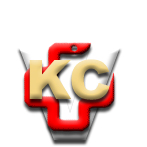 КЛИНИЧКИ ЦЕНТАР ВОЈВОДИНЕ21000 Нови Сад, Хајдук Вељка 1, Србија,телефон: + 381 21 487 22 05; 487 22 17; фаx : + 381 21 487 22 04; 487 22 16www.kcv.rs, e-mail: uprava@kcv.rs, ПИБ:101696893